INSTRUCCIONS PER EMPLENAR LA FITXA D’EXPOSICIÓObriu el document FitxaExpo.dotx amb el programa Word de Microsoft.Per emplenar la fitxa, escriviu en els espais assenyalats, d’acord amb el que s’indica.Els camps a emplenar són:Títol Autor o autorsTemàtica: escolliu de la llista desplegableDescripció de l’exposició, en unes 50-60 paraulesNúmero de fotografiesPresentació del material: mides, suport, marc, etcCurrículum de l’autor, en unes 50-60 paraulesTransport: escolliu si és a càrrec de l’expositor o de l’autorData: escolliu la dataCal també incloure 9 miniatures de les imatges de l’exposició en la meitat inferior de la fitxa.Cliqueu la icona que apareix a la pestanya que surt quan es cliquen els quadres en trama (si cliqueu la paraula Imagen, no us deixarà carregar la imatge). 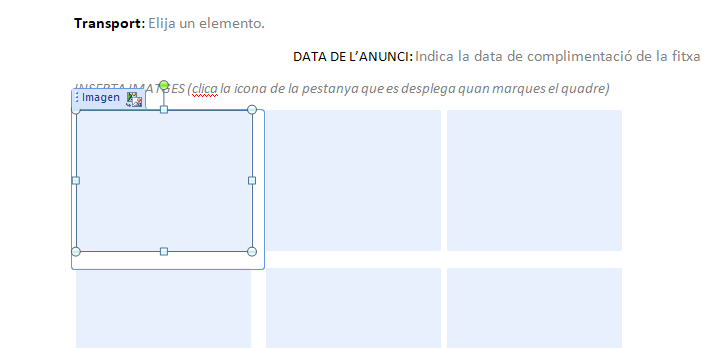 D’aquesta manera s’obre el navegador. Trieu la imatge dins de les vostres carpetes i accepteu.Guardeu el document en format de document de WordPer qualsevol consulta, contacteu amb el vocal d’Exposicions.